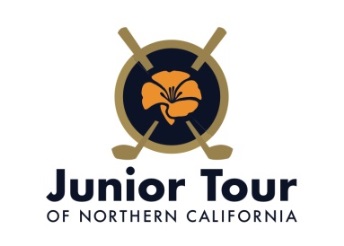 Approximate Final Round Tee TimesFall Series III – Sunday, September 3, 2017Laguna Seca Golf Ranch Boys Championship FlightTees #1 and 10:  8:00am – 8:50amGirls Championship FlightTees #1 and 10:  9:00am – 9:40amBoys First FlightTees #1 and 10:  9:50am – 10:10amGirls First FlightTees #1 and 10:  10:10am – 10:30amLowest scores will tee off last on tee #1Highest scores will tee off last on tee #10Middle of the pack scores will tee off firstPlease remember that these are approximate times; be sure to check for your specific tee time for the final round at JTNC.ORG.